INOX B 70/15Druh:ElektrodaNormy:Normy:Normy:Normy:NormaČísloOznačeníAWSA 5.11E NiCrFe 3DIN1736EL NiCr 15 FeMnPoloha svařování: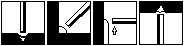 Fyzikální hodnoty:Tvrdost (1.vrstva)178-220 HVObal/náplňbázickýTeplota sušení250-300 °C/2hSvařovací proud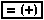 Použití pro:ŽáropevnéVysokolegovanéNi slitinyTypické chemické složení v %:C0.06Si0.50Mn6.50Cr15.0NiZb.Mo1.50Fe7.00Nb2.00